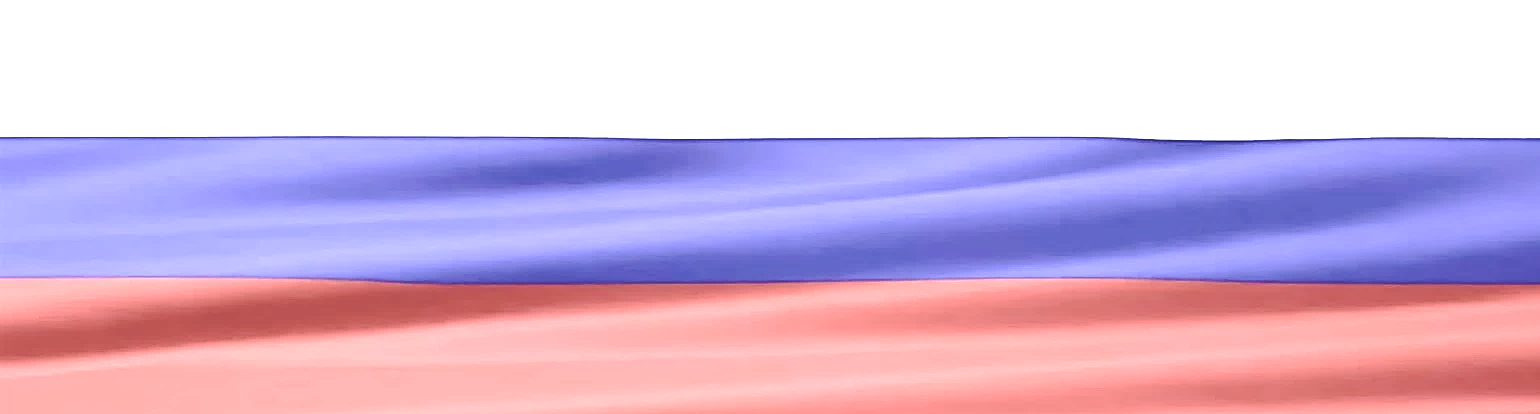 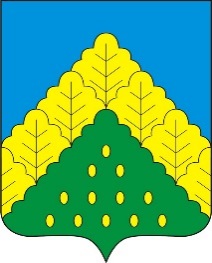 ПОСТАНОВЛЕНИЕ АДМИНИСТРАЦИИ КОМСОМОЛЬСКОГО МУНИЦИПАЛЬНОГО ОКРУГА ОТ 19.10.2023 г. № 1205«О внесении изменений в постановление администрации Комсомольского района Чувашской Республики от 29 декабря 2022 г. № 806 «Об утверждении фонда оплаты труда работников муниципальных учреждений Комсомольского муниципального округа Чувашской Республики на 2023 год и на плановый период 2024 и 2025 годов»В соответствии с решением Собрания депутатов Комсомольского муниципального округа Чувашской Республики от 05 октября 2023 г. № 20/267 «О внесении изменений в решение Собрания депутатов Комсомольского муниципального округа Чувашской Республики от 9 декабря 2022 г. № 5/85 «О бюджете Комсомольского муниципального округа Чувашской Республики на 2023 год и на плановый период 2024 и 2025 годов» администрация Комсомольского муниципального округа Чувашской Республики п о с т а н о в л я е т: 1. Фонд оплаты труда работников бюджетных и автономных учреждений Комсомольского муниципального округа Чувашской Республики, учтенный при расчете субсидий на финансовое обеспечение выполнения муниципального задания бюджетным и автономным учреждениям Комсомольского муниципального округа Чувашской Республики, а также при расчете объема средств на финансовое обеспечение обязательств, возникающих при использовании детьми сертификатов персонифицированного финансирования, в разрезе главных распорядителей средств бюджета Комсомольского муниципального округа Чувашской Республики на 2023 год и на плановый период 2024 и 2025 годов (приложение № 2), фонд оплаты труда работников общеобразовательных учреждений Комсомольского муниципального округа Чувашской Республики, учтенный при расчете субсидий на финансовое обеспечение выполнения муниципального задания, за счет субвенции на финансовое обеспечение государственных гарантий реализации прав на получение общедоступного и бесплатного дошкольного, начального общего, основного общего, среднего общего образования в муниципальных общеобразовательных организациях, обеспечение дополнительного образования детей в муниципальных общеобразовательных организациях, на 2023 год и на плановый период 2024 и 2025 годов в разрезе муниципальных учреждений Комсомольского муниципального округа Чувашской Республики (приложение  № 3), утвержденные постановлением администрации Комсомольского района Чувашской Республики от 29 декабря 2022 г. № 806 «Об утверждении фонда оплаты труда работников муниципальных учреждений Комсомольского муниципального округа Чувашской Республики на 2023 год и на плановый период 2024 и 2025 годов», изложить в редакции согласно приложениям № 1 и 2 соответственно к настоящему постановлению.2. Настоящее постановление вступает в силу после дня его официального опубликования в периодическом печатном издании «Вестник Комсомольского муниципального округа Чувашской Республики».Глава Комсомольского муниципального округа                                                                                                                                                       Н.Н. Раськинпост. № 1205 от 19.10.2023гПОДРОБНЕЕ с документом можно ознакомиться на сайте администрации Комсомольского муниципального округа Чувашской Республики по адресу: https://komsml.cap.ru/doc/laws/ПОСТАНОВЛЕНИЕ АДМИНИСТРАЦИИ КОМСОМОЛЬСКОГО МУНИЦИПАЛЬНОГО ОКРУГА ОТ 19.10.2023 г. № 26«О вынесении на публичное слушание проекта решения Собрания депутатов Комсомольского муниципального округа Чувашской Республики «О внесении изменений в Устав Комсомольского муниципального округа Чувашской Республики»В соответствии с Федеральным законом от 6 октября  № 131-ФЗ «Об общих принципах организации местного самоуправления в Российской Федерации», статьей 20 Устава Комсомольского муниципального округа Чувашской Республики, в целях приведения Устава Комсомольского муниципального округа Чувашской Республики в соответствие с действующим законодательством, п о с т а н о в л я ю:1. Вынести на публичное слушание – массовое обсуждение населением Комсомольского муниципального округа Чувашской Республики проект решения Собрания депутатов Комсомольского муниципального округа Чувашской Республики «О внесении изменений в Устав Комсомольского муниципального округа Чувашской Республики».2. Назначить публичные слушания по проекту решения Собрания депутатов Комсомольского муниципального округа Чувашской Республики «О внесении изменений в Устав Комсомольского муниципального округа Чувашской Республики» на 10 часов 00 минут 22 ноября 2023 года в зале администрации Комсомольского муниципального округа Чувашской Республики.3. Предложения и замечания по проекту решения Собрания депутатов Комсомольского муниципального округа Чувашской Республики «О внесении изменений в Устав Комсомольского муниципального округа Чувашской Республики» направлять в сектор правовой работы администрации Комсомольского муниципального округа Чувашской Республики по адресу: Чувашская Республика, Комсомольский район, с. Комсомольское, ул. Заводская, д. 57.4. Настоящее постановление опубликовать в периодическом печатном издании «Вестник Комсомольского муниципального округа Чувашской Республики».Глава Комсомольского муниципального округа                                                                                                                                                       Н.Н. Раськинпост. № 26 от 19.10.2023гПОДРОБНЕЕ с документом можно ознакомиться на сайте администрации Комсомольского муниципального округа Чувашской Республики по адресу: https://komsml.cap.ru/doc/laws/ «ВЕСТНИК КОМСОМОЛЬСКОГО МУНИЦИПАЛЬНОГО ОКРУГА»№ 79 от 19 октября 2023 годаУчредитель:Собрание депутатов Комсомольского муниципального округа Чувашской Республики и администрации Комсомольского муниципального округаЧувашской РеспубликиАдрес:429140, с. Комсомольское, ул. Заводская, д. 57Официальная электронная версияОтв. за выпуск:ведущий	специалист- эксперт сектора кадровой работы Бахмутова М.А.